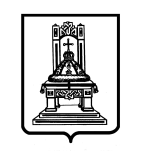 ПРАВИТЕЛЬСТВОТВЕРСКОЙ ОБЛАСТИР А С П О Р Я Ж Е Н И ЕО Комплексе мер Тверской области по развитию технологий, альтернативных предоставлению услуг в стационарной форме социального обслуживания детям-инвалидам и детям с ограниченными возможностями здоровья, включая организацию сопровождаемого проживания «Дорога к дому»В целях эффективной реализации комплекса мероприятий по развитию технологий, альтернативных предоставлению услуг в стационарной форме социального обслуживания детям-инвалидам и детям с ограниченными возможностями здоровья, включая организацию сопровождаемого проживания «Дорога к дому»:Утвердить паспорт Комплекса мер Тверской области по развитию технологий, альтернативных предоставлению услуг в стационарной форме социального обслуживания детям-инвалидам и детям с ограниченными возможностями здоровья, включая организацию сопровождаемого проживания «Дорога к дому» (далее – Комплекс мер) (приложение 1).2. Утвердить финансовое обеспечение Комплекса мер Тверской области по развитию технологий, альтернативных предоставлению услуг в стационарной форме социального обслуживания детям-инвалидам и детям с ограниченными возможностями здоровья, включая организацию сопровождаемого проживания «Дорога к дому» (приложение 2).3. Определить:1) координатором и ответственным исполнителем Комплекса мер Министерство социальной защиты населения Тверской области;2) соисполнителями Комплекса мер:Министерство здравоохранения Тверской области;Министерство образования Тверской области;Комитет по делам культуры Тверской области;Управление по культуре, спорту и делам молодежи администрации        г. Твери (по согласованию).4. Министерству социальной защиты населения Тверской области:1) осуществлять контроль за целевым и эффективным использованием денежных средств, выделенных Фондом поддержки детей, находящихся в трудной жизненной ситуации (далее – Фонд), на реализацию Комплекса мер, и информировать Фонд о результатах контрольных мероприятий;2) совместно с Тверской областной организацией Общероссийской общественной организации инвалидов «Всероссийское ордена Трудового Красного Знамени общество слепых» (далее – Грантополучатель) представлять Фонду следующие финансовые и аналитические отчеты о выполнении Комплекса мер (в одном экземпляре на бумажном носителе и на электронном носителе (диск, флэш-карта):полугодовые отчеты о целевом использовании гранта Фонда (в течение 20 рабочих дней с начала полугодия, следующего за отчетным);	полугодовые отчеты о ходе реализации Комплекса мер (в течение              20 рабочих дней с начала полугодия, следующего за отчетным), а также отчет об итогах реализации Комплекса мер (в течение 20 рабочих дней с даты окончания реализации комплекса мер).5. Контроль за исполнением настоящего распоряжения возложить                    на заместителя Председателя Правительства Тверской области, курирующего вопросы социальной защиты населения.Отчет об исполнении распоряжения представлять ежегодно                                  до 1 февраля года, следующего за отчетным.6. Настоящее распоряжение вступает в силу со дня его подписания.Губернатор Тверской области                                                                              И.М. Руденя23.04.2020№ 330-рп        г. Тверь